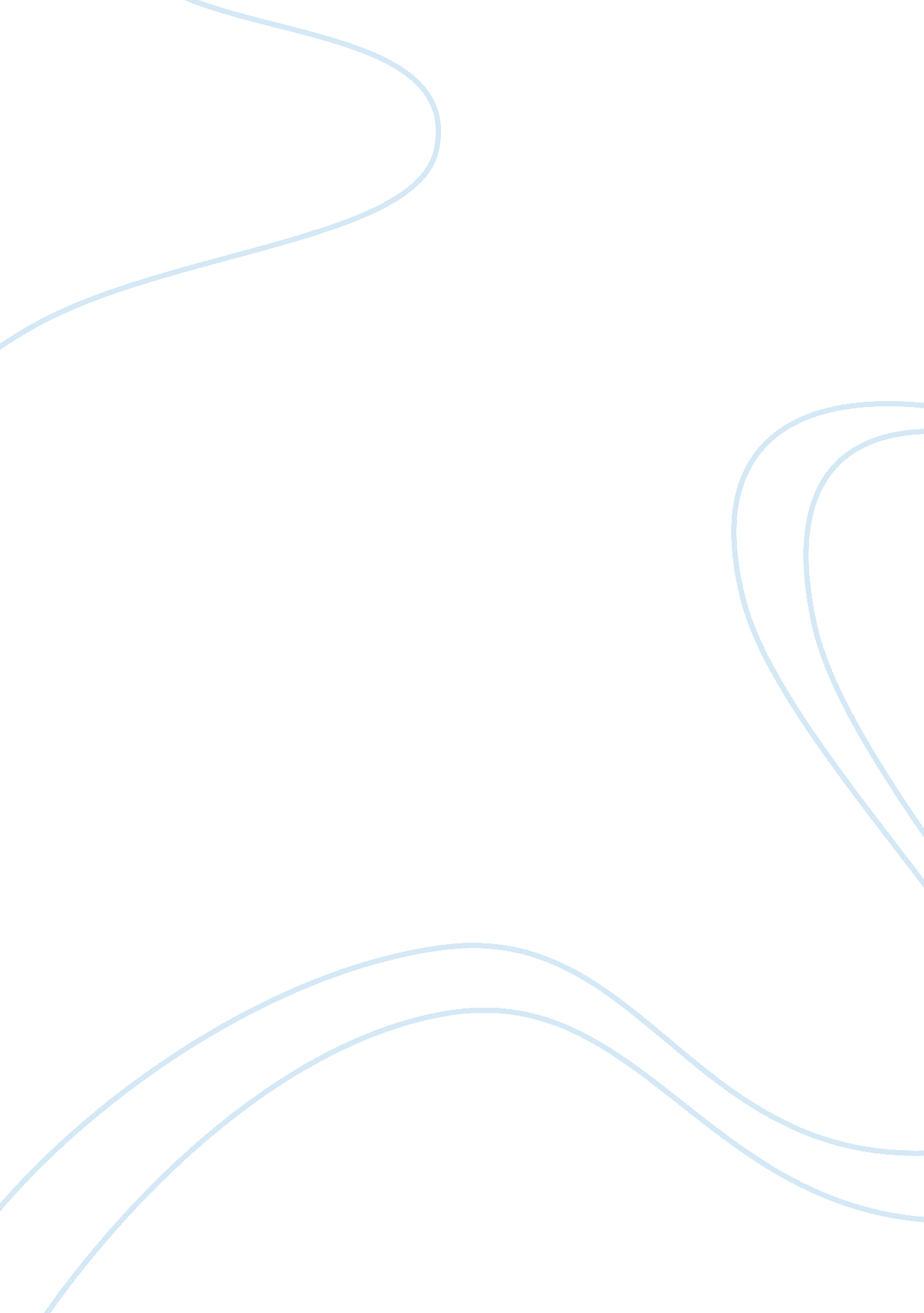 PajekSociology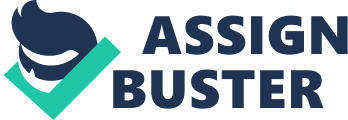 This page intentionally left blank Exploratory Network Analysis with Pajek This is the ï¬�rst textbook on social network analysis integrating theory, applications, and professional software for performing network analysis (Pajek). Step by step, the book introduces the main structural concepts and their applications in social research with exercises to test the understanding. In each chapter, each theoretical section is followed by an application section explaining how to perform the network analyses with Pajek software. Pajek software and data sets for all examples are freely available, so the reader can learn network analysis by doing it. In addition, each chapter offers case studies for practicing network analysis. In the end, the reader has the knowledge, skills, and tools to apply social network analysis in all social sciences, ranging from anthropology and sociology to business administration and history. Wouter de Nooy specializes in social network analysis and applications of network analysis to the ï¬�elds of literature, the visual arts, music, and arts policy. His international publications have appeared in Poetics and Social Networks. He is Lecturer in methodology and sociology of the arts, Department of History and Arts Studies, Erasmus University, Rotterdam. Andrej Mrvar is assistant Professor of Social Science Informatics at the University of Ljubljana, Slovenia. He has won several awards for graph drawings at competitions between 1995 and 2000. He has edited Metodoloski zvezki since 2000. Vladimir Batagelj is Professor of Discrete and Computational Mathematics at the University of Ljubljana, Slovenia and is a member of the editorial boards of Informatica and Journal of Social Structure. He has authored several articles in Communications of ACM, Psychometrika, Journal of Classiï¬�cation, Social Networks, Discrete Mathematics, Algorithmica, Journal of Mathematical Sociology, Quality and Quantity, Informatica, Lecture Notes in Computer Science, Studies in Classiï¬�cation, Data Analysis, and Knowledge Organization. Structural Analysis in the Social Sciences Mark Granovetter, editor The series Structural Analysis in the Social Sciences presents approaches that explain social behavior and institutions by reference to relations among such concrete entities as persons and organizations. This contrasts with at least four other popular strategies: (a) reductionist attempts to explain by a focus on individuals alone; (b) explanations stressing the casual primacy of such abstract concepts as ideas, values, mental harmonies, and cognitive maps (thus, “ structuralism" on the Continent should be distinguished from structural analysis in the present sense); (c) technological and material determination; (d) explanation using “ variables" as the main analytic concepts (as in the “ structural equation" models that dominated much of the sociology of the 1970s), where structure is that connecting variables rather that actual social entities. The social network approach is an important example of the strategy of structural analysis; the series also draws on social science theory and research that is not framed explicitly in network terms, but stresses the importance of relations rather than the atomization of reduction or the determination of ideas, technology, or material conditions. Though the structural perspective has become extremely popular and inï¬‚ uential in all the social sciences, it does not have a coherent identity, and no series yet pulls together such work under a single rubric. By bringing the achievements of structurally oriented scholars to a wider public, the Structural Analysis series hopes to encourage the use of this very fruitful approach. Mark Granovetter Other Books in the Series 1. Mark S. Mizruchi and Michael Schwartz, eds., Intercorporate Relations: The Structural Analysis of Business 2. Barry Wellman and S. D. Berkowitz, eds., Social Structures: A Network Approach 3. Ronald L. Brieger, ed., Social Mobility and Social Structure 4. David Knoke, Political Networks: The Structural Perspective 5. John L. Campbell, J. Rogers Hollingsworth, and Leon N. Lindberg, eds., Governance of the American Economy 6. Kyriakos Kontopoulos, The Logics of Social Structure 7. Philippa Pattison, Algebraic Models for Social Structure 8. Stanley Wasserman and Katherine Faust, Social Network Analysis: Methods and Applications 9. Gary Herrigel, Industrial Constructions: The Sources of German Industrial Power 10. Philippe Bourgois, In Search of Respect: Selling Crack in El Barrio 11. Per Hage and Frank Harary, Island Networks: Communication, Kinship, and Classiï¬�cation Structures in Oceana 12. Thomas Schweizer and Douglas R. White, eds., Kinship, Networks and Exchange 13. Noah E. Friedkin, A Structural Theory of Social Inï¬‚ uence 14. David Wank, Commodifying Communism: Business, Trust, and Politics in a Chinese City 15. Rebecca Adams and Graham Allan, Placing Friendship in Context 16. Robert L. Nelson and William P. Bridges, Legalizing Gender Inequality: Courts, Markets and Unequal Pay for Women in America 17. Robert Freeland, The Struggle for Control of the Modern Corporation: Organizational Change at General Motors, 1924—1970 18. Yi-min Lin, Between Politics and Markets: Firms, Competition, and Institutional Change in Post-Mao China 19. Nan Lin, Social Capital: A Theory of Social Structure and Action 20. Christopher Ansell, Schism and Solidarity in Social Movements: The Politics of Labor in the French Third Republic 21. Thomas Gold, Doug Guthrie, and David Wank, eds., Social Connections in China: Institutions, Culture, and the Changing Nature of Guanxi 22. Roberto Franzosi, From Words to Numbers 23. Sean O’Riain, Politics of High Tech Growth 24. Michael Gerlach and James Lincoln, Japan’s Network Economy 25. Patrick Doreian, Vladimir Batagelj, and AnuË‡ ka Ferligoj, Generalized Blocks modeling 26. Eiko Ikegami, Bonds of Civility: Aesthetic Networks and Political Origins of Japanese Culture 27. Wouter de Nooy, Andrej Mrvar, and Vladimir Batagelj, Exploratory Network Analysis with Pajek Exploratory Network Analysis with Pajek WOUTER DE NOOY Erasmus University Rotterdam ANDREJ MRVAR University of Ljubljana VLADIMIR BATAGELJ University of Ljubljana ï�£ï�¡ï�ï�¢ï�²ï�©ï�¤ï�§ï�¥ ï�µï�®ï�©ï�¶ï�¥ï�²ï�³ï�©ï�´ï�¹ ï�°ï�²ï�¥ï�³ï�³ Cambridge, New York, Melbourne, Madrid, Cape Town, Singapore, SÃ£o Paulo Cambridge University Press The Edinburgh Building, Cambridge ï�£ï�¢ïœ² ïœ²ï�²ï�µ, UK Published in the United States of America by Cambridge University Press, New York www. cambridge. org Information on this title: www. cambridge. org/9780521841733 © Cambridge University Press 2005 This publication is in copyright. Subject to statutory exception and to the provision of relevant collective licensing agreements, no reproduction of any part may take place without the written permission of Cambridge University Press. First published in print format 2005 ï�©ï�³ï�¢ï�®-ïœ±ïœ³ ï�©ï�³ï�¢ï�®-ïœ±ïœ° ï�©ï�³ï�¢ï�®-ïœ±ïœ³ ï�©ï�³ï�¢ï�®-ïœ±ïœ° ï�©ï�³ï�¢ï�®-ïœ±ïœ³ ï�©ï�³ï�¢ï�®-ïœ±ïœ° ïœ¹ïœ·ïœ¸-ïœ°-ïœµïœ±ïœ±-ïœ±ïœ²ïœ¶ïœ³ïœµ-ïœ² eBook (NetLibrary) ïœ°-ïœµïœ±ïœ±-ïœ±ïœ²ïœ¶ïœ³ïœµ-ïœ² eBook (NetLibrary) ïœ¹ïœ·ïœ¸-ïœ°-ïœµïœ²ïœ±-ïœ¸ïœ´ïœ±ïœ·ïœ³-ïœ³ hardback ïœ°-ïœµïœ²ïœ±-ïœ¸ïœ´ïœ±ïœ·ïœ³-ïœ¹ hardback ïœ¹ïœ·ïœ¸-ïœ°-ïœµïœ²ïœ±-ïœ¶ïœ°ïœ²ïœ¶ïœ²-ïœ´ paperback ïœ°-ïœµïœ²ïœ±-ïœ¶ïœ°ïœ²ïœ¶ïœ²-ïœ¹ paperback Cambridge University Press has no responsibility for the persistence or accuracy of ï�µï�²ï�¬s for external or third-party internet websites referred to in this publication, and does not guarantee that any content on such websites is, or will remain, accurate or appropriate. To AnuË‡ ka, s who makes things happen Contents List of Illustrations List of Tables Preface Overview Justiï¬�cation Acknowledgments Part I — Fundamentals 1 Looking for Social Structure 1. 1 Introduction 1. 2 Sociometry and Sociogram 1. 3 Exploratory Social Network Analysis 1. 3. 1 Network Deï¬�nition 1. 3. 2 Manipulation 1. 3. 3 Calculation 1. 3. 4 Visualization 1. 4 Assembling a Social Network 1. 5 Summary 1. 6 Questions 1. 7 Assignment 1. 8 Further Reading 1. 9 Answers 2 Attributes and Relations 2. 1 Introduction 2. 2 Example: The World System 2. 3 Partitions 2. 4 Reduction of a Network 2. 4. 1 Local View 2. 4. 2 Global View 2. 4. 3 Contextual View 2. 5 Vectors and Coordinates 2. 6 Network Analysis and Statistics 2. 7 Summary 2. 8 Questions 2. 9 Assignment ix page xv xxi xxiii xxiii xxv xxvii 1 3 3 3 5 6 10 12 14 21 24 25 26 26 26 29 29 29 31 36 36 39 41 43 48 51 52 53 x Contents 2. 10 Further Reading 2. 11 Answers Part II — Cohesion 3 Cohesive Subgroups 3. 1 Introduction 3. 2 Example 3. 3 Density and Degree 3. 4 Components 3. 5 Cores 3. 6 Cliques and Complete Subnetworks 3. 7 Summary 3. 8 Questions 3. 9 Assignment 3. 10 Further Reading 3. 11 Answers 4 Sentiments and Friendship 4. 1 Introduction 4. 2 Balance Theory 4. 3 Example 4. 4 Detecting Structural Balance and Clusterability 4. 5 Development in Time 4. 6 Summary 4. 7 Questions 4. 8 Assignment 4. 9 Further Reading 4. 10 Answers 5 Afï¬�liations 5. 1 Introduction 5. 2 Example 5. 3 Two-Mode and One-Mode Networks 5. 4 m-Slices 5. 5 The Third Dimension 5. 6 Summary 5. 7 Questions 5. 8 Assignment 5. 9 Further Reading 5. 10 Answers Part III — Brokerage 6 Center and Periphery 6. 1 Introduction 6. 2 Example 6. 3 Distance 6. 4 Betweenness 6. 5 Summary 6. 6 Questions 6. 7 Assignment 6. 8 Further Reading 6. 9 Answers 53 54 59 61 61 61 62 66 70 73 77 79 81 82 82 84 84 84 87 88 92 95 96 97 98 98 101 101 102 103 109 113 116 117 118 118 119 121 123 123 123 125 131 133 134 134 135 135 Contents 7 Brokers and Bridges 7. 1 Introduction 7. 2 Example 7. 3 Bridges and Bi-Components 7. 4 Ego-Networks and Constraint 7. 5 Afï¬�liations and Brokerage Roles 7. 6 Summary 7. 7 Questions 7. 8 Assignment 7. 9 Further Reading 7. 10 Answers 8 Diffusion 8. 1 Example 8. 2 Contagion 8. 3 Exposure and Thresholds 8. 4 Critical Mass 8. 5 Summary 8. 6 Questions 8. 7 Assignment 8. 8 Further Reading 8. 9 Answers Part IV — Ranking 9 Prestige 9. 1 Introduction 9. 2 Example 9. 3 Popularity and Indegree 9. 4 Correlation 9. 5 Domains 9. 6 Proximity Prestige 9. 7 Summary 9. 8 Questions 9. 9 Assignment 9. 10 Further Reading 9. 11 Answers 10 Ranking 10. 1 Introduction 10. 2 Example 10. 3 Triadic Analysis 10. 4 Acyclic Networks 10. 5 Symmetric-Acyclic Decomposition 10. 6 Summary 10. 7 Questions 10. 8 Assignment 10. 9 Further Reading 10. 10 Answers 11 Genealogies and Citations 11. 1 Introduction 11. 2 Example I: Genealogy of the Ragusan Nobility 138 138 138 140 144 150 154 155 156 157 158 161 161 163 167 173 178 179 180 181 181 185 187 187 188 189 191 193 196 198 199 200 201 202 204 204 205 205 212 214 219 220 222 222 223 226 226 226 xi xii Contents 11. 3 Family Trees 11. 4 Social Research on Genealogies 11. 5 Example II: Citations among Papers on Network Centrality 11. 6 Citations 11. 7 Summary 11. 8 Questions 11. 9 Assignment 1 11. 10 Assignment 2 11. 11 Further Reading 11. 12 Answers Part V — Roles 12 Blockmodels 12. 1 Introduction 12. 2 Matrices and Permutation 12. 3 Roles and Positions: Equivalence 12. 4 Blockmodeling 12. 4. 1 Blockmodel 12. 4. 2 Blockmodeling 12. 4. 3 Regular Equivalence 12. 5 Summary 12. 6 Questions 12. 7 Assignment 12. 8 Further Reading 12. 9 Answers Appendix 1 — Getting Started with Pajek A1. 1 Installation A1. 2 Network Data Formats A1. 3 Creating Network Files for Pajek A1. 3. 1 Within Pajek A1. 3. 2 Word Processor A1. 3. 3 Relational Database A1. 4 Limitations A1. 5 Updates of Pajek Appendix 2 — Exporting Visualizations A2. 1 Export Formats A2. 1. 1 Bitmap A2. 1. 2 Encapsulated PostScript A2. 1. 3 Scalable Vector Graphics A2. 1. 4 Virtual Reality Modeling Language A2. 1. 5 MDL MOL and Kinemages A2. 2 Layout Options A2. 2. 1 Top Frame on the Left — EPS/SVG Vertex Default A2. 2. 2 Bottom Frame on the Left — EPS/SVG Line Default A2. 2. 3 Top Frame on the Right 227 233 242 243 250 251 252 252 252 253 257 259 259 259 265 273 273 274 280 284 285 287 288 288 292 292 292 294 294 295 298 302 302 303 303 303 303 305 306 307 308 309 310 311 Contents A2. 2. 4 Middle Frame on the Right A2. 2. 5 Bottom Frame on the Right — SVG Default Appendix 3 — Shortcut Key Combinations Main Screen Hierarchy Edit Screen Draw Screen Glossary Index of Pajek Commands Subject Index 312 312 314 314 314 315 317 327 330 xiii Illustrations 1 2 3 4 5 6 7 8 9 10 11 12 13 14 15 16 17 18 19 20 21 22 23 24 25 26 27 28 29 Dependencies between the chapters. page Sociogram of dining-table partners. Partial listing of a network data ï¬�le for Pajek. Pajek Main screen. Menu structure in Pajek. An information box in Pajek. Report screen in Pajek. Dialog box of Info> Network> General command. Draw screen in Pajek. Continue dialog box. A selected option in the Draw screen. Options menu of the Draw screen. Textual output from [Draw]Info> All Properties. A 3-D rendering of the dining-table partners network. Random network without lines. Edit Network screen. World trade of manufactures of metal and world system position. Edit screen with partition according to world system position. Vertex colors according to a partition in Pajek. Trade ties within South America. The Partitions menu. World system positions in South America: (2) semiperiphery and (3) periphery. Trade in manufactures of metal among continents (imports in thousands of U. S. dollars). Trade among continents in the Draw screen. Contextual view of trade in South America. Geographical view of world trade in manufactures of metal, ca. 1994. Info> Vector dialog box. Trade, position in the world system, and GDP per capita. Aggregate trade in manufactures of metal among world system positions. xv xxv 4 8 10 11 12 13 13 15 16 18 19 19 20 23 23 32 33 35 37 38 38 39 41 42 44 45 47 54 xvi Illustrations 30 Contextual view of North American trade ties and (mean) GDP per capita. 31 Visiting ties in Attiro. 32 A simple unconnected directed network. 33 Strong components (contours) and family—friensdhip groupings (vertex colors and numbers) in the network of Attiro. 34 k-Cores in the visiting network at Attiro. 35 k-Cores. 36 Stacking or nesting of k-cores. 37 The complete triad and an example. 38 A hierarchy of cliques. 39 Viewing a hierarchy in an Edit screen. 40 Complete triads and family—friendship groupings (colors and numbers inside vertices). 41 Decision tree for the analysis of cohesive subgroups. 42 A Person-Other-Object (X) triple. 43 P-O-X triple as a signed digraph. 44 A balanced network. 45 First positive and negative choices between novices at T4. 46 Output listing of a Balance command. 47 Three solutions with one error. 48 Partial listing of Sampson. net. 49 Differences between two solutions with four classes. 50 A fragment of the Scottish directorates network. 51 One-mode network of ï¬�rms created from the network in Figure 50. 52 One-mode network of directors derived from Figure 50. 53 m-Slices in the network of Scottish ï¬�rms, 1904—5 (contours added manually). 54 2-Slice in the network of Scottish ï¬�rms (1904—5) with industrial categories (class numbers) and capital (vertex size). 55 Partial view of m-slices in an SVG drawing. 56 m-Slices in three dimensions. 57 Coordinate system of Pajek. 58 Communication ties within a sawmill. 59 Star- and line-networks. 60 Distances to or from Juan (vertex colors: Default GreyScale 1). 61 Geodesics between HP-1 and EM-4. 62 Betweenness centrality in the sawmill. 63 Communication network of striking employees. 64 Cut-vertices (gray) and bi-components (manually circled) in the strike network. 65 Hierarchy of bi-components and bridges in the strike network. 66 Three connected triads. 55 62 66 69 71 71 72 74 75 76 77 78 85 85 86 88 91 92 93 99 103 105 105 108 110 112 114 115 124 125 129 130 132 139 141 144 145 Illustrations 67 68 69 70 71 72 73 74 75 76 77 Alejandro’s ego-network. Proportional strength of ties around Alejandro. Constraints on Alejandro. Energized constraint network. Five brokerage roles of actor v. Bob’s ego-network. Constraint inside groups. Two overlapping cliques. Friendship ties among superintendents and year of adoption. Adoption of the modern math method: diffusion curve. Diffusion by contacts in a random network (N = 100, vertex numbers indicate the distance from the source vertex). Diffusion from a central and a marginal vertex. Adoption (vertex color) and exposure (in brackets) at the end of 1959. Modern math network with arcs pointing toward later adopters. Visiting ties and prestige leaders in San Juan Sur. Partitions menu in Pajek. Distances to family 47 (represented by the numbers within the vertices). Proximity prestige in a small network. Student government discussion network. An example of a network with ranks. Triad types with their sequential numbers in Pajek. Strong components in the student government discussion network. Acyclic network with shrunk components. Clusters of symmetric ties in the student government network. Discussion network shrunk according to symmetric clusters. Symmetric components in the (modiï¬�ed) student government discussion network. The order of symmetric clusters acording to the depth partition (acyclic). Ranks in the student government discussion network. Three generations of descendants to Petrus Gondola (years of birth). Ore graph. Descendants of Petrus Gondola and Ana Goce. Shortest paths between Paucho and Margarita Gondola. Structural relinking in an Ore graph. P-graph. Structual relinking in a P-graph. Fragment of relinking grandchildren. 146 147 147 149 151 152 153 157 162 164 xvii 78 79 80 81 82 83 84 85 86 87 88 89 90 91 92 93 94 95 96 97 98 99 100 101 102 165 165 168 172 188 192 194 197 205 206 207 213 214 215 216 216 218 218 228 229 231 231 235 236 236 239 xviii Illustrations 103 Centrality literature network in layers according to year of publication. 104 k-Cores in the centrality literature network (without isolates). 105 Traversal weights in a citation network. 106 A main path in the centrality literature network. 107 Main path component of the centrality literature network (not all names are shown here). 108 Communication lines among striking employees. 109 The matrix of the strike network sorted by ethnic and age groups. 110 A network and a permutation. 111 Partial listing of the strike network as a binary matrix. 112 The strike network permuted according to ethnic and age groups. 113 Part of the permuted strike network displayed as a binary network. 114 Hypothetical ties among two instructors (i) and three students (s). 115 A dendrogram of similarities. 116 Imports of miscellaneous manufactures of metal and world system position in 1980. 117 Hierarchical clustering of the world trade network. 118 Hierarchical clustering of countries in the Hierarchy Edit screen. 119 An ideal core-periphery structure. 120 Image matrix and shrunk network. 121 Error in the imperfect core-periphery matrix. 122 Optimize Partition dialog box. 123 Output of the Optimize Partition procedure. 124 Random Start dialog box. 125 Matrix of the student government network. 126 Image matrix and error matrix for the student government network. 127 Assembling a blockmodel in Pajek. 128 Read Network dialog box. 129 A network in Pajek matrix format. 130 Editing vertex labels. 131 Edit Network screen. 132 An empty network in Pajek Arcs/Edges format. 133 A network in the Pajek Arcs/Edges format. 134 A network in the Pajek matrix format. 135 A two-mode network in the Pajek Arcs/Edges format. 136 Four tables in the world trade database (MS Access 97). 137 Contents of the Countries table (partial). 138 A Lookup to the Countries table. 139 Export a report to plain text. 140 Tables and relations in the database of Scottish companies. 243 245 246 248 249 260 261 262 263 264 264 265 267 268 270 271 273 274 275 277 278 279 280 281 283 293 293 294 295 296 296 297 297 298 298 299 300 301 Illustrations 141 142 143 144 145 The Options screen. Layout of a vertex and its label. The x/y ratio of a vertex. The position and orientation of a line label. Gradients in SVG export: linear (left) and radial (right). 308 309 310 311 312 xix Tables 1 2 3 4 5 6 7 8 9 10 11 12 13 14 15 16 17 18 19 20 21 22 23 24 25 26 Tabular output of the command Info> Partition. Distribution of GNP per capita in classes. Output of the Info command. Cross-tabulation of world system positions (rows) and GDP per capita (columns). Frequency distribution of degree in the symmetrized network of visits. Error score with all choices at different moments (Î± = . 5). Error score with ï¬�rst choices only (Î± = . 5). Line multiplicity in the one-mode network of ï¬�rms. Frequency tabulation of coordinator roles in the strike network. Adoption in the modern math network. Adoption rate and acceleration in the modern math diffusion curve. Fragment of Table 11. Indegree listing in Pajek. Input domain of f47. Size of input domains in the visiting relations network. Balance-theoretic models. Triad census of the example network. Triad census of the student government network. Number of children of Petrus Gondola and his male descendants. Size of sibling groups in 1200—1250 and 1300—1350. Birth cohorts among men and women. Traversal weights in the centrality literature network. Dissimilarity scores in the example network. Cross-tabulation of initial (rows) and optimal partition (columns). Final image matrix of the world trade network. Names of colors in Pajek. page 34 45 50 56 65 95 99 107 154 167 174 177 190 195 196 209 210 212 233 234 240 248 266 278 279 309 xxi Preface In the social sciences, social network analysis has become a powerful methodological tool alongside statistics. Network concepts have been deï¬�ned, tested, and applied in research traditions throughout the social sciences, ranging from anthropology and sociology to business administration and history. This book is the ï¬�rst textbook on social network analysis integrating theory, applications, and professional software for performing network analysis. It introduces structural concepts and their applications in social research with exercises to improve skills, questions to test the understanding, and case studies to practice network analysis. In the end, the reader has the knowledge, skills, and tools to apply social network analysis. We stress learning by doing: readers acquire a feel for network concepts by applying network analysis. To this end, we make ample use of professional computer software for network analysis and visualization: Pajek. This software, operating under Windows 95 and later, and all example data sets are provided on a Web site (http://vlado. fmf. uni-lj. si/pub/ networks/book/) dedicated to this book. All the commands that are needed to produce the graphical and numerical results presented in this book are extensively discussed and illustrated. Step by step, the reader can perform the analyses presented in the book. Note, however, that the graphical display on a computer screen will never exactly match the printed ï¬�gures in this book. After all, a book is not a computer screen. Furthermore, newer versions of the software will appear, with features that may differ from the descriptions presented in this book. We strongly advise using the version of Pajek software supplied on the book’s Web site (http://vlado. fmf. uni-lj. si/pub/networks/book/) while studying this book and then updating to a newer version of Pajek afterwards, which can be downloaded from http://vlado. fmf. unilj. si/pub/networks/pajek/default. htm. Overview This book contains ï¬�ve sections. The ï¬�rst section (Part I) presents the basic concepts of social network analysis. The next three sections present the three major research topics in social network analysis: cohesion xxiii xxiv Preface (Part II), brokerage (Part III), and ranking (Part IV). We claim that all major applications of social network analysis in the social sciences relate to one or more of these three topics. The ï¬�nal section discusses an advanced technique (viz., blockmodeling), which integrates the three research topics (Part V). The ï¬�rst section, titled Fundamentals, introduces the concept of a network, which is obviously the basic object of network analysis, and the concepts of a partition and a vector, which contain additional information on the network or store the results of analyses. In addition, this section helps the reader get started with Pajek software. Part II on cohesion consists of three chapters, each of which presents measures of cohesion in a particular type of network: ordinary networks (Chapter 3), signed networks (Chapter 4), and valued networks (Chapter 5). Networks may contain different types of relations. The ordinary network just shows whether there is a tie between people, organizations, or countries. In contrast, signed networks are primarily used for storing relations that are either positive or negative such as affective relations: liking and disliking. Valued networks take into account the strength of ties, for example, the total value of the trade from one country to another or the number of directors shared by two companies. Part III on brokerage focuses on social relations as channels of exchange. Certain positions within the network are heavily involved in the exchange and ï¬‚ ow of information, goods, or services, whereas others are not. This is connected to the concepts of centrality and centralization (Chapter 6) or brokers and bridges (Chapter 7). Chapter 8 discusses an important application of these ideas, namely the analysis of diffusion processes. The direction of ties (e. g., who initiates the tie) is not very important in the section on brokerage, but it is central to ranking, presented in Part IV. Social ranking, it is assumed, is connected to asymmetric relations. In the case of positive relations, such as friendship nominations or advice seeking, people who receive many choices and reciprocate few choices are deemed as enjoying more prestige (Chapter 9). Patterns of asymmetric choices may reveal the stratiï¬�cation of a group or society into a hierarchy of layers (Chapter 10). Chapter 11 presents a particular type of asymmetry, namely the asymmetry in social relations caused by time: genealogical descent and citation. The ï¬�nal section, Part V, on roles, concentrates on rather dense and small networks. This type of network can be visualized and stored efï¬�ciently by means of matrices. Blockmodeling is a suitable technique for analyzing cohesion, brokerage, and ranking in dense, small networks. It focuses on positions and social roles (Chapter 12). The book is intended for researchers and managers who want to apply social network analysis and for courses on social network analysis in all social sciences as well as other disciplines using social methodology (e. g., history and business administration). Regardless of the context in which the book is used, Chapters 1, 2, and 3 must be studied to understand the topics of subsequent chapters and the logic of Pajek. Chapters 4 and 5 may be skipped if the researcher or student is not interested in networks Preface Ch. 5 - Affiliations Ch. 11 - Genealogies and citations Ch. 9 - Prestige Ch. 10 - Ranking Ch. 2 - Attributes and relations Ch. 1 - Looking for social structure Ch. 3 - Cohesive subgroups Ch. 6 - Center and periphery Ch. 7 - Brokers and bridges Ch. 8 - Diffusion Ch. 4 - Sentiments and friendship Ch. 12 - Blockmodels xxv Figure 1. Dependencies between the chapters. with signed or valued relations, but we strongly advise including them to be familiar with these types of networks. In Parts III (Brokerage) and IV (Ranking), the ï¬�rst two chapters present basic concepts and the third chapter focuses on particular applications. Figure 1 shows the dependencies among the chapters of this book. To study a particular chapter, all preceding chapters in this ï¬‚ ow chart must have been studied before. Chapter 10, for instance, requires understanding of Chapters 1 through 4 and 9. Within the chapters, there are not sections that can be skipped. In an undergraduate course, Part I and II should be included. A choice can be made between Part III and Part IV or, alternatively, just the ï¬�rst chapter from each section may be selected. Part V on social roles and blockmodeling is quite advanced and more appropriate for a postgraduate course. For managerial purposes, Part III is probably more interesting than Part IV. Justiï¬�cation This book offers an introduction to social network analysis, which implies that it covers a limited set of topics and techniques, which we feel a beginner must master to be able to ï¬�nd his or her way in the ï¬�eld of social network analysis. We have made many decisions about what to include and what to exclude and we want to justify our choices now. As reï¬‚ ected in the title of this book, we restrict ourselves to exploratory social network analysis. The testing of hypotheses by means of statistical models or Monte Carlo simulations falls outside the scope of this book. In social network analysis, hypothesis testing is important but complicated; it deserves a book on its own. Aiming our book at people who are new to social network analysis, our ï¬�rst priority is to have them explore the structure of social networks to give them a feel for the concepts and applications of network analysis. Exploration involves visualization and manipulation of concrete networks, whereas hypothesis testing boils down to numbers representing abstract parameters and probabilities. In xxvi Preface our view, exploration yields the intuitive understanding of networks and basic network concepts that are a prerequisite for well-considered hypothesis testing. From the vast array of network analytic techniques and indices we discuss only a few. We have no intention of presenting a survey of all structural techniques and indices because we fear that the readers will not be able to see the forest for the trees. We focus on as few techniques and indices as are needed to present and measure the underlying concept. With respect to the concept of cohesion, for instance, many structural indices have been proposed for identifying cohesive groups: n-cliques, n-clans, n-clubs, m-cores, k-cores, k-plexes, lambda sets, and so on. We discuss only components, k-cores, 3-cliques, and m-slices (m-cores) because they sufï¬�ce to explain the basic parameters involved: density, connectivity, and strength of relations within cohesive subgroups. Our choice is inï¬‚ uenced by the software that we use because we have decided to restrict our discussion to indices and techniques that are incorporated in this software. Pajek software is designed to handle very large networks (up to millions of vertices). Therefore, this software package concentrates on efï¬�cient routines, which are capable of dealing with large networks. Some analytical techniques and structural indices are known to be inefï¬�cient (e. g., the detection of n-cliques), and for others no efï¬�cient algorithm has yet been found or implemented. This limits our options: we present only the detection of small cliques (of size 3) and we cannot extensively discuss an important concept such as k-connectivity. In summary, this book is neither a complete catalogue of network analytic concepts and techniques nor an exhaustive manual to all commands of Pajek. It offers just enough concepts, techniques, and skills to understand and perform all major types of social network analysis. In contrast to some other handbooks on social network analysis, we minimize mathematical notation and present all deï¬�nitions verbatim. There are no mathematical formulae in the book. We assume that many students and researchers are interested in the application of social network analysis rather than in its mathematical properties. As a consequence, and this may be very surprising to seasoned network analysts, we do not introduce the matrix as a data format and display format for social networks until the end of the book. Finally, there is a remark on the terminology used in the book. Social network analysis derives its basic concepts from mathematical graph theory. Unfortunately, different “ vocabularies" exist within graph theory, using different concepts to refer to the same phenomena. Traditionally, social network analysts have used the terminology employed by Frank Harary, for example, in his book Graph Theory (Reading, Addison-Wesley, 1969). We choose, however, to follow the terminology that prevails in current textbooks on graph theory, for example, R. J. Wilson’s Introduction to Graph Theory (Edinburgh, Oliver and Boyd, 1972; published later by Wiley, New York). Thus, we hope to narrow the terminological gap between social network analysis and graph theory. As a result, we speak of a vertex instead of a node or a point and some of our deï¬�nitions and concepts differ from those proposed by Frank Harary. Preface xxvii Acknowledgments The text of this book has beneï¬�ted from the comments and suggestions from our students at the University of Ljubljana and the Erasmus University Rotterdam, who were the ï¬�rst to use it. In addition, Michael Frishkopf and his students of musicology at the University of Alberta gave us helpful comments. Mark Granovetter, who welcomed this book to his series, and his colleague Sean Farley Everton have carefully read and commented on the chapters. In many ways, they have helped us make the book more coherent and understandable to the reader. We are also very grateful to an anonymous reviewer, who carefully scrutinized the book and made many valuable suggestions for improvements. Ed Parsons (Cambridge University Press) and Nancy Hulan (TechBooks) helped us through the production process. Finally, we thank the participants of the workshops we conducted at the XXIInd and XXIIIrd Sunbelt International Conference on Social Network Analysis in New Orleans and Cancun for their encouraging reactions to our manuscript. Most data sets that are used in this book have been created from sociograms or listings printed in scientiï¬�c articles and books. Notwithstanding our conviction that reported scientiï¬�c results should be used and distributed freely, we have tried to trace the authors of these articles and books and ask for their approval. We are grateful to have obtained explicit permission for using and distributing the data sets from them. Authors or their representatives whom we have not reached are invited to contact us. Part I Fundamentals Social network analysis focuses on ties among, for example, people, groups of people, organizations, and countries. These ties combine to form networks, which we will learn to analyze. The ï¬�rst part of the book introduces the concept of a social network. We discuss several types of networks and the ways in which we can analyze them numerically and visually with the computer software program Pajek, which is used throughout this book. After studying Chapters 1 and 2, you should understand the concept of a social network and you should be able to create, manipulate, and visualize a social network with the software presented in this book. 1 1 Looking for Social Structure 1. 1 Introduction The social sciences focus on structure: the structure of human groups, communities, organizations, markets, society, or the world system. In this book, we conceptualize social structure as a network of social ties. Social network analysts assume that interpersonal ties matter, as do ties among organizations or countries, because they transmit behavior, attitudes, information, or goods. Social network analysis offers the methodology to analyze social relations; it tells us how to conceptualize social networks and how to analyze them. In this book, we present the most important methods of exploring social networks, emphasizing visual exploration. Network visualization has been an important tool for researchers from the very beginning of social network analysis. This chapter introduces the basic elements of a social network and shows how to construct and draw a social network. 1. 2 Sociometry and Sociogram The basis of social network visualization was laid by researchers who called themselves sociometrists. Their leader, J. L. Moreno, founded a social science called sociometry, which studies interpersonal relations. Society, they argued, is not an aggregate of individuals and their characteristics, as statisticians assume, but a structure of interpersonal ties. Therefore, the individual is not the basic social unit. The social atom consists of an individual and his or her social, economic, or cultural ties. Social atoms are linked into groups, and, ultimately, society consists of interrelated groups. From their point of view, it is understandable that sociometrists studied the structure of small groups rather than the structure of society at large. In particular, they investigated social choices within a small group. They asked people questions such as, “ Whom would you choose as a friend [colleague, advisor, etc.]? " This type of data has since been known as sociometric choice. In sociometry, social choices are considered the most important expression of social relations. 3 4 Exploratory Network Analysis with Pajek Louise 2 2 1 2 1 2 1 Ada 1 Lena Adele 1 Marion 2 1 2 2 1 1 2 2 Jane Cora 2 2 2 1 Frances 1 Maxine 2 1 1 2 1 1 Mary 1 Eva 1 2 Edna Anna Ruth 1 Martha 1 2 2 1 2 Betty 2 2 Jean 1 1 Robin 2 Alice Helen Laura 1 2 2 1 Hazel 1 2 Ellen 2 1 Hilda Ella 2 1 Irene Figure 2. Sociogram of dining-table partners. Figure 2 presents an example of sociometric research. It depicts the choices of twenty-six girls living in one “ cottage" (dormitory) at a New York state training school. The girls were asked to choose the girls they liked best as their dining-table partners. First and second choices are selected only. (Here and elsewhere, a reference on the source of the data can be found under Further Reading, which is at the end of each chapter.) Figure 2 is an example of a sociogram, which is a graphical representation of group structure. The sociogram is among the most important instruments originated in sociometry, and it is the basis for the visualization of social networks. You have most likely already “ read" and understood the ï¬�gure without needing the following explanation, which illustrates its visual appeal and conceptual clarity. In this sociogram, each girl in the dormitory is represented by a circle. For the sake of identiï¬�cation, the girls’ names are written next to the circles. Each arc (arrow) represents a choice. The girl who chooses a peer as a dining-table companion sends an arc toward her. Irene (in the bottom right of the ï¬�gure), for instance, chose Hilda as her favorite dining-table partner and Ellen as her second choice, as indicated by the numbers labeling each arrow. A sociogram depicts the structure of ties within a group. This example shows not only which girls are popular, as indicated by the number of choices they receive, but also whether the choices come from popular or unpopular girls. For example, Hilda receives four choices from Irene, Ruth, Hazel, and Betty, and she reciprocates the last two choices. But none of these four girls is chosen by any of the other girls. Therefore, Hilda is located at the margin of the sociogram, whereas Frances, who is chosen only twice, is more central because she is chosen by “ popular" girls such as Adele and Marion. A simple count of choices does not reveal this, whereas a sociogram does. Looking for Social Structure The sociogram has proved to be an important analytical tool that helped to reveal several structural features of social groups. In this book, we make ample use of it. 5 1. 3 Exploratory Social Network Analysis Sociometry is not the only tradition in the social sciences that focuses on social ties. Without going into historical detail (see Further Reading for references on the history of social network analysis), we may note that scientists from several social sciences have applied network analysis to different kinds of social relations and social units. Anthropologists study kinship relations, friendship, and gift giving among people rather than sociometric choice; social psychologists focus on affections; political scientists study power relations among people, organizations, or nations; economists investigate trade and organizational ties among ï¬�rms. In this book, the word actor refers to a person, organization, or nation that is involved in a social relation. We may say that social network analysis studies the social ties among actors. The main goal of social network analysis is detecting and interpreting patterns of social ties among actors. This book deals with exploratory social network analysis only. This means that we have no speciï¬�c hypotheses about the structure of a network beforehand that we can test. For example, a hypothesis on the diningtable partners network could predict a particular rate of mutual choices (e. g., one of ï¬�ve choices will be reciprocated). This hypothesis must be grounded in social theory and prior research experience. The hypothesis can be tested provided that an adequate statistical model is available. We use no hypothesis testing here, because we cannot assume prior research experience in an introductory course book and because the statistical models involved are complicated. Therefore, we adopt an exploratory approach, which assumes that the structure or pattern of ties in a social network is meaningful to the members of the network and, hence, to the researcher. Instead of testing prespeciï¬�ed structural hypotheses, we explore social networks for meaningful patterns. For similar reasons, we pay no attention to the estimation of network features from samples. In network analysis, estimation techniques are even more complicated than estimation in statistics, because the structure of a random sample seldom matches the structure of the overall network. It is easy to demonstrate this. For example, select ï¬�ve girls from the diningtable partners network at random and focus on the choices among them. You will ï¬�nd fewer choices per person than the two choices in the overall network for the simple reason that choices to girls outside the sample are neglected. Even in this simple respect, a sample is not representative of a network. 6 Exploratory Network Analysis with Pajek We analyze entire networks rather than samples. However, what is the entire network? Sociometry assumes that society consists of interrelated groups, so a network encompasses society at large. Research on the socalled Small World problem suggested that ties of acquaintanceship connect us to almost every human being on the earth in six or seven steps, (i. e., with ï¬�ve or six intermediaries), so our network eventually covers the entire world population, which is clearly too large a network to be studied. Therefore, we must use an artiï¬�cial criterion to delimit the network we are studying. For example, we may study the girls of one dormitory only. We do not know their preferences for table partners in other dormitories. Perhaps Hilda is the only vegetarian in a group of carnivores and she prefers to eat with girls of other dormitories. If so, including choices between members of different dormitories will alter Hilda’s position in the network tremendously. Because boundary speciï¬�cation may seriously affect the structure of a network, it is important to consider it carefully. Use substantive arguments to support your decision of whom to include in the network and whom to exclude. Exploratory social network analysis consists of four parts: the deï¬�nition of a network, network manipulation, determination of structural features, and visual inspection. In the following subsections we present an overview of these techniques. This overview serves to introduce basic concepts in network analysis and to help you get started with the software used in this book. 1. 3. 1 Network Deï¬�nition To analyze a network, we must ï¬�rst have one. What is a network? Here, and elsewhere, we use a branch of mathematics called graph theory to deï¬�ne concepts. Most characteristics of networks that we introduce in this book originate from graph theory. Although this is not a course in graph theory, you should study the deï¬�nitions carefully to understand what you are doing when you apply network analysis. Throughout this book, we present deï¬�nitions in text boxes to highlight them. A graph is a set of vertices and a set of lines between pairs of vertices. What is a graph? A graph represents the structure of a network; all it needs for this is a set of vertices (which are also called points or nodes) and a set of lines where each line connects two vertices. A vertex (singular of vertices) is the smallest unit in a network. In social network analysis, it represents an actor (e. g., a girl in a dormitory, an organization, or a country). A vertex is usually identiï¬�ed by a number. A line is a tie between two vertices in a network. In social network analysis it can be any social relation. A line is deï¬�ned by its two endpoints, which are the two vertices that are incident with the line. A loop is a special kind of line, namely, a line that connects a vertex to itself. In the dining-table partners network, loops do not occur Looking for Social Structure because girls are not allowed to choose themselves as a dinner-table partner. However, loops are meaningful in some kinds of networks. A line is directed or undirected. A directed line is called an arc, whereas an undirected line is an edge. Sociometric choice is best represented by arcs, because one girl chooses another and choices need not be reciprocated (e. g., Ella and Ellen in Figure 2). A directed graph or digraph contains one or more arcs. A social relation that is undirected (e. g., is family of) is represented by an edge because both individuals are equally involved in the relation. An undirected graph contains no arcs: all of its lines are edges. Formally, an arc is an ordered pair of vertices in which the ï¬�rst vertex is the sender (the tail of the arc) and the second the receiver of the tie (the head of the arc). An arc points from a sender to a receiver. In contrast, an edge, which has no direction, is represented by an unordered pair. It does not matter which vertex is ï¬�rst or second in the pair. We should note, however, that an edge is usually equivalent to a bidirectional arc: if Ella and Ellen are sisters (undirected), we may say that Ella is the sister of Ellen and Ellen is the sister of Ella (directed). It is important to note this, as we will see in later chapters. The dining-table partners network has no multiple lines because no girl was allowed to nominate the same girl as ï¬�rst and second choice. Without this restriction, which was imposed by the researcher, multiple arcs could have occurred, and they actually do occur in other social networks. In a graph, multiple lines are allowed, but when we say that a graph is simple, we indicate that it has no multiple lines. In addition, a simple undirected graph contains no loops, whereas loops are allowed in a simple directed graph. It is important to remember this. A simple undirected graph contains neither multiple edges nor loops. A simple directed graph contains no multiple arcs. Now that we have discussed the concept of a graph at some length, it is very easy to deï¬�ne a network. A network consists of a graph and additional information on the vertices or lines of the graph. We should note that the additional information is irrelevant to the structure of the network because the structure depends on the pattern of ties. A network consists of a graph and additional information on the vertices or the lines of the graph. In the dining-table partners network, the names of the girls represent additional information on the vertices that turns the graph into a network. Because of this information, we can see which vertex identiï¬�es Ella in the sociogram. The numbers printed near the arcs and edges offer additional information on the links between the girls: a 1 indicates a ï¬�rst choice and a 2 represents a second choice. They are called line values, and they usually indicate the strength of a relation. 7 8 Exploratory Network Analysis with Pajek The dining-table partners network is clearly a network and not a graph. It is a directed simple network because it contains arcs (directed) but not multiple arcs (simple). In addition, we know that it contains no loops. Several analytical techniques we discuss assume that loops and multiple lines are absent from a network. However, we do not always spell out these properties of the network but rather indicate whether it is simple. Take care! Application In this book, we learn social network analysis by doing it. We use the computer program Pajek — Slovenian for spider — to analyze and draw social networks. The Web site dedicated to this book (http://vlado. fmf. unilj. si/pub/networks/book/) contains the software. We advise you to download and install Pajek on your computer (see Appendix 1 for more details) and all example data sets from this Web site. Store the software and data sets on the hard disk of your computer following the guidelines provided on the Web site. When you have done so, carry out the commands that we discuss under “ Application" in each chapter. This will familiarize you with the structural concepts and with Pajek. By following the instructions under “ Application" step by step, you will be able to produce the ï¬�gures and results presented in the theoretical sections unless stated differently. Sometimes, the visualizations on your computer screen will be slightly different from the ï¬�gures in the book. If the general patterns match, however, you know that you are on the right track. Some concepts from graph theory are the building blocks or data objects of Pajek. Of course, a network is the most important data object in Pajek, so let us describe it ï¬�rst. In Pajek, a network is deï¬�ned in accordance with graph theory: a list of vertices and lists of arcs and edges, where each arc or edge has a value. Take a look at the partial listing of the data ï¬�le for the dining-table partners network (Figure 3, note that part of the vertices and arcs are replaced by [ . . . ]). Open the ï¬�le Dining-table_ partners. net, which you have downloaded from the Web site, in a word processor program to see the entire data ï¬�le. *Vertices 26 1 " Ada" 2 " Cora" 3 " Louise" 4 " Jean" […] 25 " Laura" 26 " Irene" *Arcs 1 3 2 1 2 1 2 1 1 2 4 2 3 9 1 3 11 2 […] 1 25 15 25 17 2 26 13 1 26 24 2 *Edges Network data ï¬�le 0. 1646 0. 0481 0. 3472 0. 1063 0. 1077 0. 3446 0. 0759 0. 6284 0. 5000 0. 5000 0. 5000 0. 5000 0. 5101 0. 6557 0. 5000 0. 7478 0. 9241 0. 5000 Figure 3. Partial listing of a network data ï¬�le for Pajek. Looking for Social Structure First, the data ï¬�le speciï¬�es the number of vertices. Then, each vertex is identiï¬�ed on a separate line by a serial number, a textual label [enclosed in quotation marks (“ ")] and three real numbers between 0 and 1, which indicate the position of the vertex in three-dimensional space if the network is drawn. We pay more attention to these coordinates in Chapter 2. For now, it sufï¬�ces to know that the ï¬�rst number speciï¬�es the horizontal position of a vertex (0 is at the left of the screen and 1 at the right) and the second number gives the vertical position of a vertex (0 is the top of the screen and 1 is the bottom). The text label is crucial for identiï¬�cation of vertices, the more so because serial numbers of vertices may change during the analysis. The list of vertices is followed by a list of arcs. Each line identiï¬�es an arc by the serial number of the sending vertex, followed by the number of the receiving vertex and the value of the arc. Just as in graph theory, Pajek deï¬�nes a line as a pair of vertices. In Figure 3, the ï¬�rst arc represents Ada’s choice (vertex 1) of Louise (vertex 3) as a dining-table partner. Louise is Ada’s second choice; Cora is her ï¬�rst choice, which is indicated by the second arc. A list of edges is similar to a list of arcs with the exception that the order of the two vertices that identify an edge is disregarded in computations. In this data ï¬�le, no edges are listed. It is interesting to note that we can distinguish between the structural data or graph and the additional information on vertices and lines in the network data ï¬�le. The graph is fully deï¬�ned by the list of vertex numbers and the list of pairs of vertices, which deï¬�nes its arcs and edges. This part of the data, which is printed in regular typeface in Figure 3, represents the structure of the network. The vertex labels, coordinates, and line values (in italics) specify the additional properties of vertices and lines that make these data a network. Although this information is extremely useful, it is not required: Pajek will use vertex numbers as default labels and set line values to 1 if they are not speciï¬�ed in the data ï¬�le. In addition, Pajek can use several other data formats (e. g., the matrix format), which we do not discuss here. They are brieï¬‚ y described in Appendix 1. It is possible to generate ready-to-use network ï¬�les from spreadsheets and databases by exporting the relevant data in plain text format. For medium or large networks, processing the data as a relational database helps data cleaning and coding. See Appendix 1 for details. We explain how to create a new network in Section 1. 4. Let us ï¬�rst look at the network of the dining-table partners. First, start Pajek by doubleclicking the ï¬�le Pajek. exe on your hard disk. The computer will display the Main screen of Pajek (Figure 4). From this screen, you can open the dining-table partners network with the Read command in the File menu or by clicking the button with an icon of a folder under the word Network. In both cases, the usual Windows ï¬�le dialog box appears in which you can search and select the ï¬�le Dining-table_partners. net on your hard disk, provided that you have downloaded the example data sets from the book’s Web site. When Pajek reads a network, it displays its name in the Network dropdown menu. This menu is a list of the networks that are accessible to Pajek. You can open a drop-down menu by left-clicking on the button with the triangle at the right. The network that you select in the list is shown when 9 File> Network> Read Network drop-down menu 10 Exploratory Network Analysis with Pajek Figure 4. Pajek Main screen. the list is closed (e. g., the network Dining-table_partners. net in Figure 2). Notice that the number of vertices in the network is displayed in parentheses next to the name. The selected network is the active network, meaning that any operation you perform on a network will use this particular network. For example, if you use the Draw menu now, Pajek draws the dining-partners network for you. The Main screen displays ï¬�ve more drop-down menus beneath the Network drop-down menu. Each of these menus represents a data object in Pajek: partitions, permutations, clusters, hierarchies, and vectors. Later chapters will familiarize you with these data objects. Note that each object can be opened, saved, or edited from the File menu or by using the three icons to the left of a drop-down menu (see Section 1. 4). 1. 3. 2 Manipulation In social network analysis, it is often useful to modify a network. For instance, large networks are too big to be drawn, so we extract a meaningful part of the network that we inspect ï¬�rst. Visualizations work much better for small (some dozens of vertices) to medium-sized (some hundreds of vertices) networks than for large networks with thousands of vertices. When social networks contain different kinds of relations, we may focus on one relation only; for instance, we may want to study ï¬�rst choices only in the dining-table partners network. Finally, some analytical procedures demand that complex networks with loops or multiple lines are reduced to simple graphs ï¬�rst. Application Network manipulation is a very powerful tool in social network analysis. In this book, we encounter several techniques for modifying a network or selecting a subnetwork. Network manipulation always results in a new network. In general, many commands in Pajek produce new networks or other data objects, which are stored in the drop-down menus, rather than graphical or tabular output. Looking for Social Structure 11 Figure 5. Menu structure in Pajek. The commands for manipulating networks are accessible from menus in the Main screen. The Main screen menus have a clear logic. Manipulations that involve one type of data object are listed under a menu with the object’s name; for example, the Net menu contains all commands that operate on one network and the Nets menu lists operations on two networks. Manipulations that need different kinds of objects are listed in the Operations menu. When you try to locate a command in Pajek, just consider which data objects you want to use. The following example highlights the use of menus in Pajek and their notation in this book. Suppose we want to change reciprocated choices in the dining-table partners network into edges. Because this operation concerns one network and no other data objects, we must look for it in the Net menu. If we left-click on the word Net in the upper left of the Main screen, a drop-down menu is displayed. Position the cursor on the word Transform in the drop-down menu and a new submenu is opened with a command to change arcs into edges (Arcsâ†’Edges). Finally, we reach the command allowing us to change bidirectional arcs into edges and to assign a new line value to the new edge that will replace them (see Figure 5). We choose to sum the values of the arcs, knowing that two reciprocal ï¬�rst choices will yield an edge value of two, a ï¬�rst choice answered by a second choice will produce an edge value of three, and a line value of four will result from a reciprocal second choice. In this book, we abbreviate this sequence of commands as follows: [Main]Net> Transform> Arcsâ†’Edges> Bidirected only> Sum Values The screen or window that contains the menu is presented between square brackets and a transition to a submenu is indicated by the > symbol. The screen name is speciï¬�ed only if the context is ambiguous. The abbreviated command is also displayed in the margin (see above) for the purpose of quick reference. When the command to change arcs into edges is executed, an information box appears asking whether a new network must be made Menu structure Net> Transform> Arcsâ†’Edges> Bidirected only> Sum Values 12 Exploratory Network Analysis with Pajek Figure 6. An information box in Pajek. (Figure 6). If the answer is yes, which we advise, a new network named Bidirected Arcs to Edges (SUM) of N1 (26) is added to the Network drop-down menu with a serial number of 2. The original network is not changed. Conversely, answering no to the question in the information box causes Pajek to change the original network. Exercise I Remove all second choices from the original network of dining-table partners with the command summarized in the left margin. Which number do you enter in the dialog box headed “ Remove lines with high values" and why is this command part of the Net menu? (The answers to the exercises are listed in Section 1. 9.) Net> Transform> Remove> lines with value> higher than 1. 3. 3 Calculation In social network analysis, many structural features have been quantiï¬�ed (e. g., an index that measures the centrality of a vertex). Some measures pertain to the entire network, whereas others summarize the structural position of a subnetwork or a single vertex. Calculation outputs a single number in the case of a network characteristic and a series of numbers in the case of subnetworks and vertices. Exploring network structure by calculation is much more concise and precise than visual inspection. However, structural indices are sometimes abstract and difï¬�cult to interpret. Therefore, we use both visual inspection of a network and calculation of structural indices to analyze network structure. Application In Pajek, results of calculations and other kinds of feedback to the user are automatically reported in a separate window that we call the Report screen. If you closed the Report screen or if it is hidden behind other screens, you can show it again with the Show Report Window command in the File menu of Pajek’s Main screen. The Report screen displays numeric results that summarize structural features as a single number, a frequency distribution, or a cross-tabulation. Calculations that assign a value to each vertex are not reported in this screen. They are stored as data objects in Pajek, notably as partitions and vectors (see Chapter 2). The Report screen displays text but no network Report screen File> Show Report Window Looking for Social Structure 13 Figure 7. Report screen in Pajek. drawings. The contents of the Report screen can be saved as a text ï¬�le from its File menu. The Report screen depicted in Figure 7 shows the number of vertices, edges, and arcs in the original dining-table partners network. This is general information on the network that is provided by the command Info> Network> General (as you know now, this means the General command within the Network submenu of the Info menu). In addition to the number of vertices, edges, and arcs, the screen shows the number of multiple lines and loops and two indices of network density that are explained in Chapter 3. Also, this command displays the number of lines requested in the dialog box depicted in Figure 8. Info> Network> General Figure 8. Dialog box of Info> Network> General command. 14 Exploratory Network Analysis with Pajek In this example, we typed a 5 in the dialog box, so the report screen shows the ï¬�ve lines with the highest line values that are second choices in the dining-table partners network. In the Report screen, each line is described by its rank according to its line value, a pair of vertex numbers, the line value, and a pair of vertex labels. Hence, the ï¬�rst line in Figure 7 represents the arc from Ada (vertex 1) to Louise (vertex 3), which is Ada’s second choice. Exercise II Can you see the number of ï¬�rst choices from the listing in Figure 7 and does this number surprise you? Which number should you enter in the dialog box depicted in Figure 8 to get a list of all arcs representing ï¬�rst choices? 1. 3. 4 Visualization The human eye is trained in pattern recognition. Therefore, network visualizations help to trace and present patterns of ties. In Section 1. 2, we presented the sociogram as the ï¬�rst systematic visualization of a social network. It was the sociometrists’ main tool to explore and understand the structure of ties in human groups. In books on graph theory, visualizations are used to illustrate concepts and proofs. Visualizations facilitate an intuitive understanding of network concepts, so we use them frequently. Our eyes are easily fooled, however. A network can be drawn in many ways, and each drawing stresses different structural features. Therefore, the analyst should rely on systematic rather than ad hoc principles for network drawing. In general, we should use automatic procedures, which generate an optimal layout of the network, when we want to explore network structure. Subsequently, we may edit the automatically generated layout manually if we want to present it. Some basic principles of network drawing should be observed. The most important principle states that the distance between vertices should express the strength or number of their ties as closely as possible. In a map, the distance between cities matches their geographical distance. In psychological charts, spatial proximity of objects usually expresses perceived similarity. Because social network analysis focuses on relations, a drawing should position vertices according to their ties: vertices that are connected should be drawn closer together than vertice 